ОТДЕЛ ПО УПРАВЛЕНИЮ ОБРАЗОВАНИЕМ АДМИНИСТРАЦИИ СВОБОДНЕНСКОГО РАЙОНА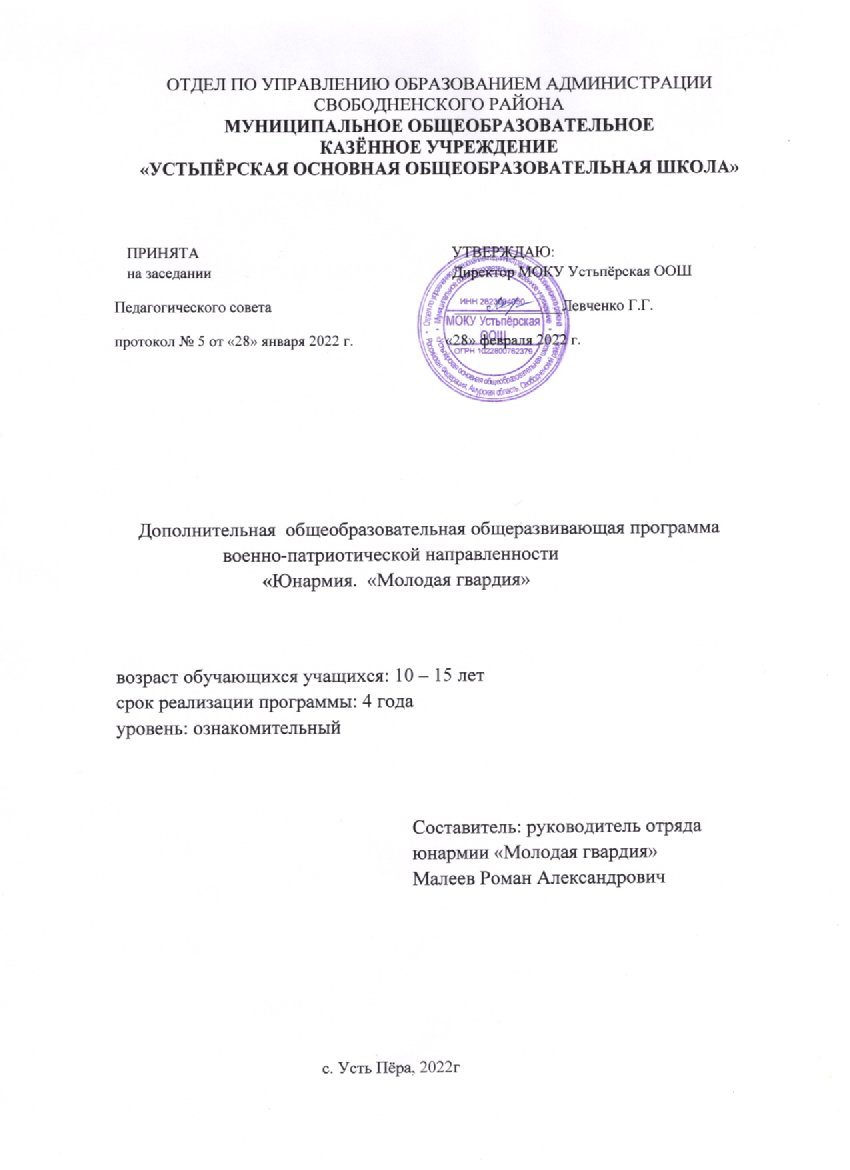 МУНИЦИПАЛЬНОЕ ОБЩЕОБРАЗОВАТЕЛЬНОЕКАЗЁННОЕ УЧРЕЖДЕНИЕ«УСТЬПЁРСКАЯ ОСНОВНАЯ ОБЩЕОБРАЗОВАТЕЛЬНАЯ ШКОЛА»ПРИНЯТА                                                                  УТВЕРЖДАЮ:
на заседании                                                               Директор МОКУ Устьпёрская ООШПедагогического совета                                                ______________Левченко Г.Г.протокол № 5 от «28» января 2022 г.                        «28» февраля 2022 г.      Дополнительная  общеобразовательная общеразвивающая программа                      военно-патриотической направленности                         «Юнармия.  «Молодая гвардия»возраст обучающихся учащихся: 10 – 15 летсрок реализации программы: 4 годауровень: ознакомительныйСоставитель: руководитель отряда юнармии «Молодая гвардия» Малеев Роман Александрович                                                 с. Усть Пёра, 2022гРаздел 1. Комплекс основных характеристик программыПояснительная запискаДополнительная общеобразовательная общеразвивающая программа                       военно-патриотической направленности «Юнармия.  «Молодая гвардия» разработана в соответствии  с:Федеральным Законом «Об образовании в Российской Федерации» от 29.12.2012 № 273-ФЗ.Концепцией развития дополнительного образования детей (утверждена распоряжением Правительства РФ от 04.09.2014 № 1726-р).Постановлением Главного государственного санитарного врача Российской Федерации от 28 сентября 2020 года N 28 «Об утверждении СанПиН 2.4.3648-20 "Санитарно-эпидемиологические требования к организациям воспитания и обучения, отдыха и оздоровления детей и молодежи» Приказом Министерства просвещения Российской Федерации от 09.11.2018 г. № 196 «Об утверждении Порядка организации и осуществления образовательной деятельности по дополнительным общеобразовательным программам» (с изменениями по приказу от 05.09. 2019 г. N 470)Письмом министерства образования и науки Российской Федерации от 18.11.2015 № 09-3242 «О направлении информации» (Методические рекомендации по проектированию дополнительных общеразвивающих программ (включая разноуровневые программы).Стратегией развития воспитания в Российской Федерации на период до 2025 года (утверждена Распоряжением Правительства Российской Федерации от 29 мая 2015 г. N 996-р).Актуальность программы.   Проблема военно-патриотического воспитания подрастающего поколения в последние годы становится все более актуальной, так как оно является составной частью всей системы воспитания в обществе и представляет собой систематическую, целенаправленную деятельность общества, государства, образовательных  организаций  по формированию у граждан России беззаветной любви к Родине и готовности к её защите. Юнармейский отряд «Молодая гвардия»  был создан в октябре 2021 года. В феврале  2022 года ребята  приняли присягу и вступили во Всероссийские ряды юнармейцев.  Это послужило продолжением работы школы в направлении воспитания учащихся как граждан страны,  обладающих высокими патриотическими качествами, основанными на любви к Родине, родному краю, понимания собственного участия в жизни и развитии страны. Отличительные особенности программы юнармейского отряда «Молодая гвардия»:глубокое изучение школьниками героических событий отечественной истории, традиций российской армии;изучение истории Амурской области, Свободненского района и села Усть Пёра;активное участие в гражданской жизни общества;физическое развитие учащихся; Адресат программы. Юнармейский отряд «Молодая гвардия» - добровольное объединение, в состав которого входят учащиеся 5- 9 классов МОКУ Устьпёрская ООШ. Объем программы -  132 часа -4 (45 м) часа в неделю.Срок освоения – 4 года Форма обучения - очная Патриотическое воспитание осуществляется на основе использования самых различных форм и методов воспитательной деятельности. Наиболее перспективным в плане результативности выполнения задач патриотического воспитания является применение комплексных комбинированных интегрированных форм, оптимально сочетающих как общее, так и специфическое в его содержании.Особенности организации образовательного процесса:- формы реализации образовательной программы:  проведение занятий теоретической и спортивной направленности, волонтёрство, проведение мероприятий  военно-патриотического, гражданского, исторического  направления, сотрудничество со школьным музеем, организация встреч с  интересными людьми, спортивные соревнования, направленные на формирование навыков здорового образа жизни;- организационные формы обучения: фронтальные, групповые, индивидуальные;- режим занятий: 2 раза в неделю по 2 часа (45 минут одно занятие);1.2. Цель и задачи программы:Цели:воспитание патриотов России, способных к социализации в условиях гражданского общества, уважающих права и свободы личности, обладающих высокой нравственностью и проявляющих национальную и религиозную терпимость, уважительное отношение к языкам, традициям и культуре других народов, сохранение исторической преемственности поколений. Задачи:развитие у детей  творческих способностей, формирование навыков самообразования, самореализации личности;поддержка и развитие инициатив у учащихся;воспитание здорового образа жизни, развитие военно-прикладных;привлечение учащихся  к участию в военно-патриотическом воспитании.1.3. Содержание программы:Программа включает в себя следующие три направления.1. Направление «Связь поколений»Цель: осознание обучающимися ценности причастности к судьбе отечества, его прошлому, настоящему, будущему.Задачи:1.     Воспитывать гордость за свою родину, народных героев.2.     Сохранять историческую память поколений в памяти подрастающего поколения.3.     Способствовать формированию у учащихся чувства сопричастности к истории и ответственности за будущее страны.         Формы: тематические беседы, встречи с ветеранами ВОВ, конкурсы, посещение музеев, праздники, посвященные памятным датам.Направление « Растим патриота и гражданина России»Цель: формирование гражданской и правовой направленности личности, активной жизненной позиции.Задачи:1.     Воспитывать правосознание, способность к осознанию своих прав и прав другого человека.2.     Формировать культуру проявления гражданской позиции.3.   Формировать у учащихся систему знаний, уважения и интереса к государственным символам России.Формы: тематические беседы, конкурсы, викторины по правовой тематике, встречи с интересными людьми.3. Направление «Мой край родной»Цель: воспитание у учащихся любви к родному краю как к своей малой родине.Задачи:1.     Изучать историю родного края, города, поселка2.     Формировать экологическое поведение.Формы: тематические беседы, встречи с интересными людьми-земляками.Внешние связи юнармейского отряда1.  Отряд осуществляет связи с  другими детскими организациями и объединениями; участвует в совместных программах и проектах, соревнованиях и конкурсах.2.  Руководитель отряда устанавливает связи с государственными учреждениями и организациями соответствующего профиля с целью их привлечения к деятельности отряда.Учебный планСодержание учебного планаПолитическая подготовка – 15 часов.1. История создания Вооруженных Сил России 2. Патриотизм и верность военному долгу - основные качества защитника Отечества 3.Памяти поколении - Дни военной славы России4. Военная присяга   - клятва  воина на верность Родине – России 5. Символы воинской части 6. Государственные символы России 7. Ритуалы Вооруженных Сил Российской Федерации Содержание тем.Тема №1  История создания Вооруженных Сил России – 3 часа.Организация вооруженных сил Московского государства в XIV- XV веках; военная реформа  Ивана  Грозного середина XVI в.  Военная реформа  Петра  первого,  создание  регулярной армии.  Военные реформы   в   России во второй половине XIXв. Советские Вооруженные Силы.   Вооруженные силы Российской Федерации.  Военная реформа.Тема №2.  Патриотизм и верность военному долгу основные качества защитника Отечества1.Патриотизм духовно-нравственная основа личности военнослужащего-защитника Отечества, источник духовных сил воина.2.Преданность своему Отечеству, любовь к Родине, стремление служить ее интересам, защищая от врагов - основное содержание патриотизма.3.Воинский долг - обязанность Отечеству по его вооруженной защите. Основные составляющие личности военнослужащего - защитника Отечества, способного с честью и достоинством  выполнить военный долг.Тема №3.  Памяти поколении - дни воинской славы России.Дни воинской славы России - дни славных побед, сыгравших решающую роль в  истории государства, основные формы увековечивания российских воинов отличившихся в сражениях связанных с днями воинской славы России.Тема №4  Военная присяга - клятва воина на верность Родине – России Воинская присяга основной и нерушимый закон воинской жизни. История принятия воинской присяги в России. Текст военной присяги. Порядок приведения военнослужащих к воинской присяги. Значение воинской присяги для выполнения каждым военнослужащим воинского долга.Тема №5 . Символы воинской чести. Боевое  знамя  воинской части - символ воинской чести , доблести и славы.Ордена - почетные награды за  воинские отличия и заслуги в бою и военной службе.Тема №6.  Государственные символы России  Государственный флаг Российской Федерации.Государственный  герб  Российской  Федерации. Государственный гимн  Российской Федерации. Символы Амурской области. Свободненского района.Тема № 7.  Ритуалы ВС  РФ Ритуал приведения к воинской присяге.Ритуал вручения Боевого Знамени воинской части.Порядок вручения личному составу  вооружения и военной техники.Порядок проводов военнослужащих, уволенных в запас или отставку.2. Пулевая стрельба - 39 часа.Стрельба из пневматического оружия по программе подготовки стрелков  разрядниковТема №1. Стрелковый спорт в России. История развития стрелкового спорта.Тема №2. Теоретические основы стрельбы. Сущность выстрела. Угол вылета и его влияние на результат стрельбы. Рассеивание пуль Тема №3. Устройство и взаимодействие частей и механизмов пневматической винтовки. Материальная часть оружия. Наименование, назначение, спортивно-технические  данные. Уход, сбережение.Тема №4. Права и обязанности стрелка. Правила соревнований. Правила обращения с  оружием Тема №5. Подготовка винтовки к стрельбе и стрельба  из пневматической  винтовки - 3 часа.Занятие №1. Тренировка в изготовке для стрельбы с руки, с опорой на стойку или стол. Прицеливание, наводка, спуск курка без патрона Занятие№2 Тренировка в стрельбе из пневматической винтовки. Порядок выполнение команд при  производстве стрельб. Заряжение, прицеливание, наводка, спуск куркаТема №6. Техника стрельбы из пневматической винтовки Занятие№1. Изучение приемов и техники стрельбы с руки, с опорой на стол, стойку. Стрельба из пневматической винтовки на 5 метров - 3 выстрела по белому листу 10х10 см. Задание: попасть тремя пулями - отлично, двумя пулями - хорошо, одной пулей удовлетворительно Замятие №2. Тренировка в установке прицела в прицеливании. Определение средней точки положения по трем и пяти пробоинам.Стрельба из пневматической винтовки на 5 м. по белому листу 10X10 см. (первая серия З выстрела, вторая серия 5 выстрелов) Задание: попасть тремя пулями - отлично, двумя пулями - хорошо, одной пулей - удовлетворительно. Во второй серии - пятью- отлично, четырьмя - хорошо, тремя удовлетворительно.Занятие №3. Тренировка в стрельбе из пневматической винтовки на 5 метров по спортивной мишени, количество выстрелов - 3 пробных, 5 зачетных (2 серии;  заданно: выбить во  второй серии не менее -30 очков).Занятие №4. Тренировка в технике стрельбы из пневматической винтовки и контроль с помощью учебных приборов (прицельного станка, указки, диафрагмы, показной мушки)Занятие №5. Тренировка в технике стрельбы из пневматической винтовки по нормативу  на значок "Юный стрелок". Выработка качеств, необходимых для участия в соревнованиях. Подготовка к соревнованиям.Тема  №7. Участие в соревнованиях .Задание №1. Сдача нормативов на значок - "Юный стрелок'' .Задание  №2. Сдача нормативов, юношеских разрядов по пулевой стрельбе.Задание №3. Результаты соревнований. Итоги обучения.3. Военно-прикладное многоборье - 36 часа.1. Военизированный кросс.2. Военно-прикладная полоса препятствий.3. Военно-прикладное двоеборье.4. Стрелковый поединок.Содержание тем.1. Военизированный кросс - 9 часов.Соревнования включают в себя: кросс от 1000 до 3000 м., метание гранаты, стрельба из  пневматического оружия.Тема №1. Правила соревнования. Место проведения кросса, оборудование стрельб и сектора для метания гранат Тема №2. Техника безопасности при проведении соревнования. Правила обращения с  оружием. Правила поведения при проведении стрельб Тема .№3. Проведение тренировок на трассе кросса, стрельбище, секторе метания гранат .Тема №4. Проведение соревнований.2. Военно-прикладная полоса препятствий — 9 часов.Тема.№1.  Правила соревнований. Оборудование и оснащение полосы препятствий 1 час. Тема №2. Техника безопасности при проведении соревнований. Правила поведения при производстве стрельб. Правила обращения с оружием.Тема №3.  Проведение тренировок па полосе препятствий.Тема №4.  Проведение соревнований - 6 часов.3. Военно-прикладное двоеборье - 9 часов.Военно-прикладное двоеборье включает в себя:Легкоатлетический бег от 1000 до 3000 метров и скоростную стрельбу из пневматической винтовки на 10м, количество патронов – 10 шт. (2 серии по 5 штук). Время на стрельбу одной серии 30 сек.Тема №1. Правила соревнований. Оборудование места и проведения соревнований.Тема №2. Техника безопасности при проведении соревнований. Тема №3. Проведение тренировок на полосе военно-прикладного двоеборья. Тема №4. Проведение соревнований. 4. Стрелковый поединок - 9 часов.Стрелковый   поединок -  командное  соревнование  с пробежкой на  50 метров и стрельбой с руки на дистанции 10 метров или личное первенство по той  же схеме.Тема №1. Правила соревнований (командное и личное)Оборудование и оснащение места проведения соревнований Тема №2. Техника безопасности при проведении соревновании. Правила поведения при производстве стрельб. Правила обращения с оружием.Тема .№3. Проведение тренировок в тире или на стрельбище. Техника безопасности.Тема №4. Проведение соревнований.4. Общефизическая подготовка -22 час.Включает в себя занятия различными видами спорта, с применением общеразвивающих и специальных упражнений, закаливающих процедур, соблюдение гигиенических условий.Тема №1.  Армейский спорт- 15 часов.Занятие №1-  Правила соревнований. Оборудование и оснащение места проведения соревнований.Занятие №2 Участники соревнований. Возрастные группы. Весовые категории. Судейская коллегия. Судейская терминология.Занятие №3.  Специальные базовые упражнения армейского борца (комплекс из 11 упражнений) Занятие №4 -  Проблемы отбора.Участие в подготовке соревнований.Подготовка спортсмена к соревнованиям. Спортивная позиция, поединок. Особенности судейства.Занятие №5  Участие в соревновании.Тема №2. Легкая атлетика – 7 часов«Сыны Отечества» - 20 часовОрганизация проведения мероприятий по увековечиванию памяти защитников Отечества.Встречи  с   ветеранами  Великой  Отечественной  воины,  участниками  афганской     чеченской воин.Уроки  мужества, с приглашением ветеранов и участников военных конфликтов.Встречи с военнослужащими,  уволенными в запас.Проведение вечеров на  военно-патриотические темы.Экскурсии по местам боевой славы.Поддержание в надлежащем виде памятников  воинской славы.Оказание помощи ветеранам, семьям погибших при выполнении воинского долга.Проведение мероприятий связанных с памятными событиями, победными днями России.1.4. Планируемые результаты:формирование у учащихся готовности к Защите Родины;воспитание уважения к подвигам ветеранов войны, воинам, выполняющим интернациональный долг за пределами Отечества;развитие у учащихся чувства любви к Родине, родному краю, школе;сохранение и укрепление физического и духовного здоровья, повышение эффективности деятельности по охране здоровья учащихся;обеспечение занятости в свободное время. Раздел 2. Комплекс организационно- педагогических условий2.1. Календарный учебный графикРежим организации занятий по данной дополнительной общеобразовательной общеразвивающей программе определяется календарным учебном графиком и соответствует нормам, утвержденным Постановлением Главного государственного санитарного врача Российской Федерации от 28 сентября 2020 года N 28 «Об утверждении СанПиН 2.4.3648-20 "Санитарно-эпидемиологические требования к организациям воспитания и обучения, отдыха и оздоровления детей и молодежи».Примечание. Даты проведения занятий вносятся после утверждения учебного графика на 2022/2023 учебный год.2.2. Условие реализации программы- Материально- техническое обеспечение – спортзал, комната боевой славы, материалы школьного музея, спортивный инвентарь, учебный комплект химзащиты, учебные гранаты, мины, автоматы, мелкокалиберная винтовка.- Информационное обеспечение – ноутбуки, мультимедиа, информационный стенд, материалы школьного музея и комнаты боевой славы.- Кадровое обеспечение – отрядом руководит педагог, проходивший службу в ВС России.2.3. Формы аттестации – активное участие в проведении мероприятий военно-патриотической направленности, соревнованиях различного уровня. Сдача нормативов. Все достижения ребят, участие в мероприятиях военно- патриотической направленности фиксируются в индивидуальной «Книжке юнармейца».2.4. Оценочные материалы – нормативы физической подготовки учащихся.2.5. Методические материалы инновационная форма патриотического воспитания, основанная  на эффекте проживания школьником той или иной ситуации – ситуационно- ролевая игра (и в первую очередь, ролевая игра исторического содержания). Эмоциональность и азартность игры, возможность стать героем;групповые  и индивидуальные методы;проектная деятельность;здоровьесберегающая технология.Список литературыЛитература для педагога1.     Федеральный закон от 31 июля 2020 г. №304 «О внесении изменений в ФЗ «Об образовании в РФ» по вопросам воспитания обучающихся».    
9. Указ Президента Российской Федерации от 20.10.2012 г. № 1416 «О совершенствовании государственной политики в области патриотического воспитания».     2.     Чижова И.И. Патриотическое воспитание школьников посредством приобщения к истокам национальной культуры / И.И. Чижова // Перспективные направления дошкольного образования: опыт, проблемы, пути развития: материалы всерос. науч.- практ. конф. (Чебоксары, 06 августа 2018 г.) / гл. ред. М.П. Нечаев. - Чебоксары, 2018. - С. 17-20. - https://www.elibrary.ru/download/elibrary_35462361_96846597.pdf - Режим доступа: науч.-электрон. б-ка «eLibrary.ru», требуется авторизация3.     Беспятова Н. К. Военно-патриотическое воспитание детей и подростков как средство социализации / Н. К.Беспятова, Д. Е.Яковлев. – М.: Айрис-пресс, 2006. – 192 с.4.    Блинова Г.М. Нравственно-патриотическое воспитание школьников в процессе реализации Федерального Государственного Образовательного Стандарта / Г.М. Блинова, Е.Ф. Горохова, А.М. Блинова //Детство как антропологический, культурологический, психолого-педагогический феномен: материалы IV междунар. науч. конф. в рамках проекта "А.З.Б.У.К.А. детства". (Самара, 15 июня 2018 г.) – Самара, 2018. - С. 220-224. - https://www.elibrary.ru/download/elibrary_35662794_91650063.pdf - Режим доступа: науч.- электрон. б-ка «eLibrary.ru», требуется авторизация. Литература для родителей1. Федеральный закон от 31 июля 2020 г. №304 «О внесении изменений в ФЗ «Об образовании в РФ» по вопросам воспитания обучающихся».    
9. Указ Президента Российской Федерации от 20.10.2012 г. № 1416 «О совершенствовании государственной политики в области патриотического воспитания».     2.Николаев, Г. Г. Воспитание гражданских качеств подростков в детских общественных объединениях. – Екатеринбург: Изд-во Урал.ун-та, 2004. – 134с.2. Героико-патриотическое воспитание в школе: детские объединения, музеи, клубы, кружки, поисковая деятельность /Авт.-сост. Т. А.Орешкина. – Волгоград: Учитель, 2007. – 122 с.3. Бобрикова Е.В. Патриотическое воспитание школьников посредством развивающих игр / Е.В. Бобрикова, С.Д. Бочарникова, Я.С. Кокуркина // Научные исследования и современное образование: сб. материалов III междунар. науч.-практ. конф. (Чебоксары, 02 июля 2018 г.) / редкол.: О.Н. Широков [и др.]. – Чебоксары, 2018. - С. 47-50. - https://www.elibrary.ru/download/elibrary_35361194_64748666.pdf - Режим доступа: науч.- электрон. б-ка «eLibrary.ru», требуется авторизация.Литература для обучающихся1.  Грачева Т.В. Память русской души. – Рязань: Зерна. – 2011.   2. Мединский В.Р., Мягков М.Ю, Никифоров Ю.А. Военная история России Главное.-М.,Дрофа, 2019.-456 с.3.Тюшкевич С.А. Негасимое пламя Великой Победы. – М.: Проспект. – 2013.    4. Символы Отчизны. – М.: Армпресс, 2007.  №п/пНазвание раздела, темыКоличество часовКоличество часовКоличество часовФормы промежуточной аттестации/контроля№п/пНазвание раздела, темывсеготеорияпрактикаФормы промежуточной аттестации/контроля1.Политическая подготовка15152.Пулевая стрельба39930соревнования3.Военно-прикладное многоборье36432соревнования4Общефизическая подготовка22418соревнования5Сыны Отечества2020Итого13232100№п/пДата проведенияВремя проведенияФорма      занятияКол-во часовТема занятияМесто проведенияФорма контроля1.10.0912.0919.0915:00/15:403История создания Вооруженных Сил РоссииУчебный кабинетпрезентация2.21.0926.0928.0915:00/15:403Патриотизм и верность военному долгу - основные качества защитника ОтечестваУчебный кабинетКомната боевой славыпроект3.03.1005.1010.1015:00/15:40Творческое задание3Памяти поколении - Дни военной славы РоссииУчебный кабинетШкольный музейбуклет4.12.1017.1019.1015:00/15:403Военная присяга   - клятва  воина на верность Родине – РоссииУчебный кабинет524.1015:00/15:40обучающая игра1Символы воинской частиУчебный кабинет626.1015:00/15:40Обучающая игра1Государственные символы РоссииУчебный кабинет715:00/15:40практикум1Ритуалы Вооруженных Сил Российской Федерацииспортзалвыполнение практических заданий815:00/15:401Стрелковый спорт в РоссииУчебный кабинет915:00/15:402Теоретические основы стрельбыУчебный кабинет1015:00/15:40практикум3Устройство и взаимодействие частей и механизмов пневматической винтовки.Учебный кабинетвыполнение практических заданий1115:00/15:40лекция3Права и обязанности стрелка. Правила соревнований. Правила обращения с  оружием Учебный кабинет 1215:00/15:40практикум3Подготовка винтовки к стрельбе и стрельба  из пневматической  винтовки Учебный кабинетвыполнение практических заданий1315:00/15:40практикум4Изучение приемов и техники стрельбыспортзалвыполнение практических заданий1415:00/15:40практикум4Тренировка в установке прицела в прицеливанииспортзалвыполнение практических заданий1515:00/15:40практикум4Тренировка в стрельбе из пневматической винтовкиспортзалвыполнение практических заданий1615:00/15:40практикум4Тренировка в технике стрельбы из пневматической винтовки по нормативу  на значок "Юный стрелок".спортзалвыполнение практических заданий1715:00/15:40практикум6Участие в соревнованияхспортзалсоревнования1815:00/15:40лекция1Правила соревнования. Место проведения кросса, оборудование стрельб и сектора для метания гранатУчебный кабинет выполнение практических заданий1915:00/15:40практикум1Техника безопасности при проведении соревнования. Правила обращения с  оружием. Правила поведения при проведении стрельбУчебный кабинет2015:00/15:40практикум6Проведение тренировок на трассе кросса, стрельбище, секторе метания гранатстадион2115:00/15:404Проведение соревнованийстадионсоревнования2215:00/15:40лекция1Правила соревнований. Оборудование и оснащение полосы препятствийУчебный кабинет2315:00/15:40лекция1Техника безопасности при проведении соревнований. Правила поведения при производстве стрельб. Правила обращения с оружиемУчебный кабинет2415:00/15:406Проведение тренировок па полосе препятствийСтадионспортзалтренировка2515:00/15:404Проведение соревнованийСтадионспортзалсоревнования2615:00/15:40лекция1Правила соревнований. Оборудование места и проведения соревнований.Учебный кабинет2715:00/15:40тренировка5Проведение тренировок на полосе военно-прикладного двоеборья.СтадионСпортзал 2815:00/15:403Проведение соревнованийСтадионспортзалсоревнования2915:00/15:40лекция1Стрелковый поединок. Правила соревнований (командное и личное)Оборудование и оснащение места проведения соревнованийУчебный кабинет3015:00/15:40лекция1Техника безопасности при проведении соревновании. Правила поведения при производстве стрельб. Правила обращения с оружиемУчебный кабинет3115:00/15:40тренировка3Проведение тренировокспортзал3215:00/15:403Проведение соревнованийспортзалсоревнования3315:00/15:40лекция1Армейский спорт. Правила соревнований. Оборудование и оснащение места проведения соревнований.Учебный кабинет3415:00/15:40лекция3Участники соревнований. Возрастные группы. Весовые категории. Судейская коллегия. Судейская терминология.Учебный кабинет3515:00/15:40практикум7Специальные базовые упражнения армейского борцаспортзал3615:00/15:402Подготовка спортсмена к соревнованиям. Спортивная позиция, поединок. Особенности судейства.спортзал3715:00/15:404Участие в соревнованииспортзалсоревнования15:00/15:40тренировка4Легкая атлетикаспортзалстадион15:00/15:403Участие в соревнованииспортзалстадионсоревнования38В течение годаУроки-встречиЭкскурсии Поддержание в надлежащем виде памятников  воинской славы12Сыны ОтечестваВолонтерская работа Проведение мероприятий связанных с памятными событиями, победными днями России.